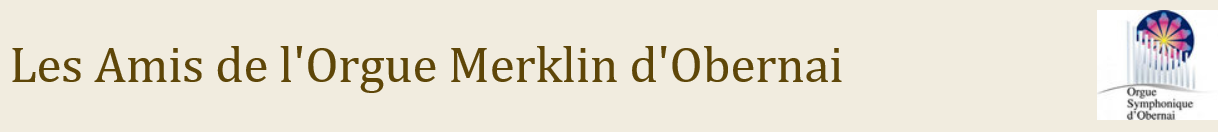 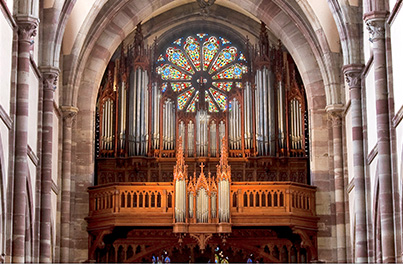 Bulletin d’Adhésion 2020NOM : ...................................................... Prénom : ...............................................................Adresse :    ............................................Code postal :  ....................... Ville : .........................................Tél. :  …................... E-mail : ...................................................................❏  souhaite adhérer comme membre actif (15€)❏   ou renouveler mon adhésion comme membre actif (15€)❏  faire un don de ....................... €❏ souhaite être tenu au courant des activités musicales de l’Association ❏ par e-mail ❏ par courrierDate : le   .....................................................  à  .......................................................Signature :Merci de compléter cette feuille, de l’accompagner d’un chèque à libellé à l’ordre de  « Les Amis de l'Orgue Merklin »Et de l’envoyer  à l'adresse suivante :Béatrice Bergeret
Secrétariat "Les Amis de l'Orgue Merklin"39 rue de Sélestat 67210 OBERNAI